Welcometo the Assembly of theUniversity Church of Christin Alpine HillsSunday, October 28, 2018                                                                                                                                                                                                                                                                                                                                                                                                                                                                                                                                         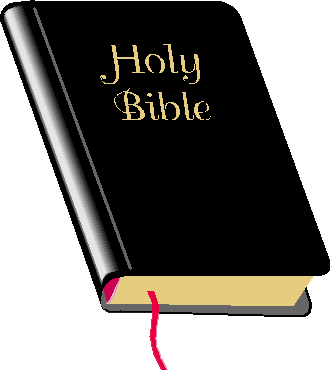 THIS MORNING’S LESSON:       “For  you have been called for this purpose, since Christ also suffered for you, leaving you an example for you to follow in His steps,..”  1 Peter 2:21 (NASB)PM SERVICE6:00 … Assembly … AuditoriumREGISTRATION REQUEST: Please use the cards in the pew in front of you to note your attendance (white for members and blue for visitors) and sign up for the Wednesday night meal.PARENTS OF children ages 3 – 6:Children’s Worship is provided during the morning worship. Children will be dismissed before the sermon. Worship OrderPraise Song Shepherd’s Welcome / PrayerSong Lord’s SupperSong OfferingSong Prayer Song ScriptureLessonInvitation Song RemindersDismissal Prayer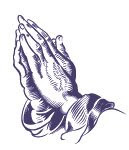  NEEDING OUR PRAYERS       HEALTH PROBLEMS:Additions / Updates: Jeff Willis: recovering from shoulder surgery; address: 3012 Cottage Hill Rd Apt 352, Mobile 36606. Kenny Heaton: esophagus is not working; on medicines for this problem.   Juanita Peterson: husband is the minister at Andrew Street Church of Christ; friend of the Burtons; major health issue. Linda Nolen: Shane’s mother; recovering from skin cancer surgery.  Vivian Stacy: granddaughter of Bob & Judy; on an inhaler for her pulmonary hypertension; she will see her cardiologist for her six month check up in November.   Mary Kathryn Harrison: J.T. & Rebecca’s daughter; severe health issues.  Caleb Phillips: Caleb will soon be evaluated by a cardiologist in Birmingham; more tests. Kristina Rankin: rehab & wound care; infection in her leg; address: North Mobile Nursing & Rehab – Room A-14, address: 4525 St Stephens Rd, Prichard, AL 36613.  David Stewart: Rebekah Morrow’s grandfather (Waco, TX) 93 years old; recovering from a stroke.  Gloria Lawson: neighbor of Grady Wilson; brain surgeries & broken hip. Bob Luse: recovering from hip replacement.  Adam Douglas: Tony & Belinda’s son; liver issues.  Ruth Taylor: Cecilia McCain’s mother; 92 years old; health issues. Mickey Clark: treating lung infection with steroids.  Billy Sullivan: Janette’s brother; Springhill Senior Residence.  Jackie Pierce: mother of a classmate of Kenya; breast cancer.  Alecia Holder: friend of the Burtons; lung cancer.  Dora Wright: Randall’s sister-in-law; congestive heart.  Claudia Odom: life-long friend of Marie Rowe; cancer.  Debbie Jacobsen: friend of Laurie Shearer; ALS.  Diane Johnson: Ivy Shinn’s aunt; cancer.  Paige Prine: friend of Judy Luse; cancer.  Sonny & Janie Smith: brother & sister-in-law of Brenda; health issues.  Marcie Lopez: co-worker of Caroline Duncan; breast cancer.  Danya Bowers: Camilla’s sister; nursing facility in Ft. Walton Beach, FL.  Foster Family: neighbors of the Nelsons; wife has cancer; husband as he cares for her.  Junior Walton: Jean Weaver’s brother; health issues.  Dr. James Martin: family dentist of Judy; Leukemia.  Peggy Lewis: friend of Clint Duncan; lung cancer.  Hazel Thomas: Jason McCutcheon’s mother; MS.  Mark Taylor: John & Corrine’s son; bladder cancer.  Patricia Ellis: back issues.  Marsha Roark Harper: chemo.  OUR SHUT-INSIvy Johnson: North Mobile Nursing & Rehab – Room 1B, address: 4525 St Stephens Rd, Prichard, AL 36613.John & Corrine Taylor:  7324 Swedetown Rd, Theodore, AL  36582 / 653-7149.OTHERS NEEDING OUR PRAYERSBrandon & Emily Clark: recent death of infant daughter, Rosie; members at Robertsdale Church of Christ.Vaughn family: members at Moss Point church of Christ; recent loss; friends of the Burtons. All those affected by Hurricane Michael.Lewis Family: Friends of the Burton’s; family trying to adjust to the tragic loss of their 17 year old son.Howard Taylor: as he cares for John & Corrine.T.J. Warren: Diane Halstead’s grandson; USMC (Officer Candidate School) in Quantico, VA.Expectant mom:  Jennifer Wright:  January; It’s a boy!!.Leaders of Nations.Leaders of the church world-wide.ANNOUNCEMENTS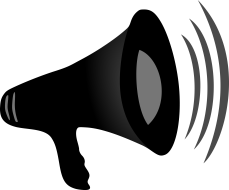 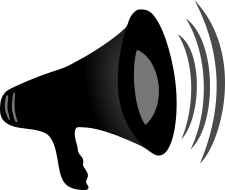 HURRICANE RELIEF:  Receptacles are available at all exits to deposit your check or money to help with Hurricane Relief.  We will collect monies for a couple of weeks.TODAY:  Trunk or Treat, after Sunday evening worship.  Children, bring your friends and join us for a time of Safe Fun and Fellowship for all ages!! REMINDER:  Due to the fair, the traffic might be congested
tonight & Wednesday evening at Zeigler & Cody Roads.  If you travel in this direction you might want to consider using another route.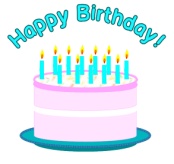 HAPPY BIRTHDAY!!November 1 … Marsha BrantleyNovember 3 … Rebecca EidtNovember 5 … Kandi Mitchell, Jerry MeddersPECANS FOR SALE:  THE mcs band is once again pre - selling pecans.  COST: 1 LB BAG OF PIECES - $11.00; 1 LB BAG OF HAVES - $11.00.  PLEASE SIGN UP ON THE WEST BULLETIN.  DEADLINE TO SIGN UP IS THIS THURSDAY.  THOSE TO SERVETODAY Sunday 10/28/18Scripture Reading  – Brad PhillipsOpening Prayer –  Frank NelsonClosing Prayer –  Al NewbillPresiding  –  Richard HalsteadSupper Serving –  Lester Rowe, Stephen Malone, Greg Howard, Sr., Greg Howard, Jr.Open Building (Sun. & Wed.):  Al Newbill.Worship Assignment Coordinator:  Dorsey Burton.Building Lock-Up: Oct. 16 - 31 – Richard Halstead.  Nov. 1 – 15 – Jason McCutcheon.Sunday A.M. During Service:  Lobby Security / Greeter during service:  TODAY – David Shumaker.  11/4 – David Smith.Sunday A.M. Lock–Up: Lock Doors / Parking Lot – TODAY  – Tony Douglas.  11/4 – Dave Shumaker.Sunday P.M.:  TODAY – Shane Nolen.  11/4 – Al Newbill.Wednesday PM.: Lock Doors & Lobby Greeter: 10/31 – Greg Howard Sr.  11/4 – Tony Douglas.  Attendance Counter: Greg Howard, Jr. & Caleb Phillips.Run Projector:  Stan Newbill.Nursery – AM –  Caroline Duncan, Deana NewbillPM –  Wednesday – Judy LuseSunday A.M. Greeters for TODAY:  Front Lobby – Grady Wilson;  West – Dave Shumaker; East – Brenda & David; Fellowship Hall – Randall Wright.Wednesday P.M. DEVOTIONAL:  Greg Howard, Sr.     11/7 – Jason McCutcheon.Transportation for Maurice Hill: Sunday AM – TODAY – Flint Johnson.Transportation for Ken Lambert: Today & Wednesday – Dave Shumaker.Transportation for Javia Warner-ASMS:TODAY   –  Deana Newbill.Communion Prep: Sean & Rebecca Eidt.  NOVEMBER:  Grady & Dawn Wilson.DAYLIGHT SAVING TIME ENDS NEXT SUNDAY, NOV. 4th.   BEFORE GOING TO BED SET YOUR CLOCKS BACK ONE HOUR.WEDNESDAY PM MEAL**Main Menu Item: PIZZA. Preparation: Shane & Linda, Jeremy. Clean Up: Suzanne, Deana.PANTRY ITEMSOatmeal, Jello, Tuna Helper, Vegetables, Canned Chicken, Pork & Beans.Please place pantry items in the blue container located in the west entrance or leave on table in the fellowship hall.UPCOMING HERE AT UNIVERSITY:**The week of Thanksgiving our mid-week assembly will be held on Tuesday evening at 7:00 p.m.  NO MEAL THAT WEEK.**Congregational Christmas Fellowship will be held on Sunday evening December 9th.  We will begin service at 5:30 p.m. that evening.  TEEN EVENTS:November 4 … In Home Devotional at the Burtons.November 9 - 11 … FUEL.AREA WIDE COLLEGE GAME NIGHT:  Saturday evening, 6 – 10 p.m. the Student Center will be opened for college aged students to come enjoy games, fellowship, and Hot Wings.  Regency will be providing the wings and Creekwood will bring desserts. AREA OPPORTUNITIES:Ladies Day at Bellingrath Road Church of Christ; Nov. 3rd, 9 a.m. – 12 p.m.  Theme: Fall in Love with Jesus.CHAIR ELDER FOR THE MONTH:  RICHARD JAY: HOME: 633-0974; Cell: 281-7550.OUR OFFERING10/21/18 … 6,125.00YTD Average … 7,068.00BUDGET … 6,800.00 MEN’S ASSIGNMENTS FOR THE MONTH OF NOVEMBER ARE NOW AVAILABLE AT ALL EXITS.